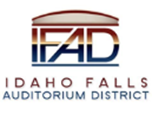 Board of Directors Business MeetingTuesday, September 26, 2023, 8:00 a.m.Location:  Idaho Falls Auditorium District Office/Zoom Videoconferencehttps://us06web.zoom.us/j/84579144134Event Center Drive, Idaho Falls, Idaho 83402Room 2416Participants:  Rob Spear, Terri Gazdik (via Zoom), Lisa Casper (via Zoom), Mike Carpenter, Ron Warnecke (via Zoom), Mark Fuller, FJ Hahn (via Zoom)AgendaAction Item - Call to Order – Vice Chairman Carpenter called the meeting to order at 8:00 AM.Action Item – Accept Agenda – Casper moved to accept the agenda.  Gazdik seconded. Motion passed. Action Item - Accept the Consent Agenda Meeting Minutes – 9-12-23 Review of Payables/Financials – A payables list totaling $55,377 was reviewed and approved. Spear stated $54,377 was the first premium installment due to ICRMP on 10-1-23 for building and Board of Director insurance.  Spear said he is still awaiting information on how much the building insurance premium would increase if the replacement cost was increased above $60M.  Gazdik moved to approve the consent agenda. Warnecke seconded.  Motion approved. Discussion Item –Public Comment (Any member of the public is welcome to take three minutes and share concerns or questions with the Board).  There were no public comments. Calendar and AnnouncementsUpcoming IFAD Meeting – Next Meeting on October 10, 2023Discussion Item - Announcements and Minor Questions Discussion Item - Agenda Items for October 10, 2023, meeting. Spear indicated the main agenda items will be adopting the 2024 IFAD operating and FF&E budget along with approving the Centennial Management 2024 budget and Capital Improvement Plan. Action Item - Adjournment to Executive Session. - At 8:06 AM, Carpenter moved to move into Executive Session.  Gazdik, Casper, Carpenter, and Warnecke all voted in the affirmative.Executive Session - Idaho Code Section 74-206 (1) (f) To communicate with legal counsel for the public agency to discuss the legal ramifications of and legal options for pending litigation, or controversies not yet being litigated but imminently likely to be litigated. Adjournment from Executive Session Gazdik moved to adjourn from the Executive Session at 8:17 AM.  Casper seconded.  Motion passed.Action Item –Action taken on Section 74-206 (1) (f) matter discussed in Executive Session.  Gazdik moved to approve Craig C. Coburn as the mediator for the anticipated mediation session to be scheduled on 10-31-23 or on December 13-15, 2023 with CRSA.  Casper seconded.  Motion passed.  Casper moved to extend the tolling agreement another 60 days from December 31, 2023. Warnecke seconded. Motion passed.  Action Item - Adjournment from Public Session at 8:21 AM. 